Universidade do Estado de Santa Catarina - UDESC
Centro de Educação a Distância - CEADPORTARIA INTERNA DO CEAD Nº 062, de 22/07/2011 (ALTERADA PORT 036/2011)O DIRETOR GERAL DO CENTRO DE EDUCAÇÃO A DISTÂNCIA DA UNIVERSIDADE DO ESTADO DE SANTA CATARINA – CEAD/UDESC, Prof. Estevão Roberto Ribeiro, no uso de suas atribuições e competências constantes do Estatuto aprovado pelo Decreto Nº 4184 de 06 de abril de 2006 e Regimento da UDESC, aprovado pela Resolução Nº 044/2007 do CONSUNI de 01 de junho de 2007, e segundo o que reza a LEI COMPLEMENTAR Nº 345/06, nos artigos 7º, 9º, 10º e 11º e seus parágrafos da LEI COMPLEMENTAR Nº 039/91, alterada pela LEI COMPLEMENTAR Nº 234/02 e RESOLUÇÃO 003/96 do CONSUNI,  e o que estabelece o  EDITAL PROCESSO SELETIVO Nº 07/2011/UDESC de 07/07/2011, RESOLVE:Art. 1º - ALTERA os termos da Portaria 061/2011 de 21 de julho de 2011, que HOMOLOGA AS INSCRIÇÕES do PROCESSO SELETIVO – EDITAL Nº 07/2011/UDESC para o provimento de cargo da categoria de PROFESSOR SUBSTITUTO da Universidade do Estado de Santa Catarina – UDESC, de acordo com a CI 036/2011 da Comissão Interna de Concursos Públicos e Processos Seletivos, de 22 de julho de 2011, conforme segue: Art. 2º - Fica revogada a Portaria nº 061/2011 de 21 de julho de 2011.Art. 3º - Publique-se para conhecimento. Art. 4º - Esta portaria entra em vigor na presente data.Florianópolis, 22 de julho de 2011.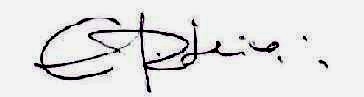 Prof. Dr. Estevão Roberto RibeiroDiretor Geral do CEAD/UDESCCentro de Educação a Distância – CEADRegistro às fls. 062 do livro competente nº 08Florianópolis – SC, 22/07/2011Área do ConhecimentoNome do CandidatoDeferida / Indeferida a InscriçãoAnálise e Produção Textual04 VagasANA RACHEL SALGADOIndeferida. Não atendeu ao item 4.6.1 do Edital.Análise e Produção Textual04 VagasGUILHERME HENRIQUE MAYDEFERIDAAnálise e Produção Textual04 VagasLUCIENE FONTÃODEFERIDAAnálise e Produção Textual04 VagasLUÍS FERNANDO PRADO TELLESDEFERIDACiências Sociais e Educação06 VagasCÁTIA WEBERDEFERIDACiências Sociais e Educação06 VagasHELIETE ROCHA DOS SANTOSDEFERIDACiências Sociais e Educação06 VagasJULIANE DI PAULA QUEIROZ ODININODEFERIDACiências Sociais e Educação06 VagasMIRIAN ELIZABET HAHMEYER COLLARES ELPOIndeferida. Não atendeu ao item 4.6.2 do Edital.Ciências Sociais e Educação06 VagasTADE-ANE DE AMORIMDEFERIDACiências Sociais e Educação06 VagasWALESKA CAMARGO LAURETHDEFERIDAConteúdos e Metodologias do Ensino de História06 VagasANA LAURA TRIDAPALLIDEFERIDAConteúdos e Metodologias do Ensino de História06 VagasJOSIANE SCHWEITZERDEFERIDAConteúdos e Metodologias do Ensino de História06 VagasLÉIA ADRIANA DA SILVA SANTIAGO MIRANDADEFERIDAConteúdos e Metodologias do Ensino de História06 VagasLUCÉSIA PEREIRADEFERIDAConteúdos e Metodologias do Ensino de História06 VagasMARIA CRISTINA CINTRADEFERIDAConteúdos e Metodologias do Ensino de História06 VagasMARILANGE NONNENMACHERDEFERIDAConteúdos e Metodologias do Ensino de História06 VagasNOELI WOLOSZYN BRUM DE OLIVEIRADEFERIDAConteúdos e Metodologias do Ensino de História06 VagasPEDRO EURICO RODRIGUESIndeferida. Não atendeu aos ítens4.3 letras “a”,  “c” e 4.6.3 do Edital.Conteúdos e Metodologias do Ensino de História06 VagasSUZANA BITENCOURTDEFERIDAConteúdos e Metodologias do Ensino de História06 VagasTHIAGO JULIANO SAYÃODEFERIDAConteúdos e Metodologias do Ensino de História06 VagasVIVIANI POYERDEFERIDAEducação a Distância na Função Tutorial –Correção de Provas10 VagasALINE CASSOL DAGADEFERIDAEducação a Distância na Função Tutorial –Correção de Provas10 VagasANA MARIA RIBEIRODEFERIDAEducação a Distância na Função Tutorial –Correção de Provas10 VagasANA WALEY MENDONÇADEFERIDAEducação a Distância na Função Tutorial –Correção de Provas10 VagasLUCIANE VOLKENDEFERIDAEducação a Distância na Função Tutorial –Correção de Provas10 VagasMARIA HERMÍNIA BENINCÁ SCHENKELDEFERIDAEducação a Distância na Função Tutorial –Design06 VagasALCIONE NAWROSKIDEFERIDAEducação a Distância na Função Tutorial –Design06 VagasCARLA PERES SOUZADEFERIDAEducação a Distância na Função Tutorial –Design06 VagasCARMEN MARIA CIPRIANI PANDINIDEFERIDAEducação a Distância na Função Tutorial –Design06 VagasCRISTIANE DENISE VIDALIndeferida. Não atendeu aos ítens 4.3, 4.3 letra “b” e 4.6.5 do Edital.Educação a Distância na Função Tutorial –Design06 VagasDORIS RONCARELLIDEFERIDAEducação a Distância na Função Tutorial –Design06 VagasELIETE DE OLIVEIRA COSTADEFERIDAEducação a Distância na Função Tutorial –Design06 VagasGIOVANNY NOCETI VIANADEFERIDAEducação a Distância na Função Tutorial –Design06 VagasMARIANA HAVIARASDEFERIDAEducação a Distância na Função Tutorial –Design06 VagasMARINILSE NETTODEFERIDAROBERTA DOS REIS NEUHOLDDEFERIDAEducação e Sexualidade06 VagasANA LÚCIA PAULA DA CONCEIÇÃODEFERIDAEducação e Sexualidade06 VagasELIANA TERESINHA QUARTIERODEFERIDAEducação e Sexualidade06 VagasELIZANE DE ANDRADEDEFERIDAEducação e Sexualidade06 VagasGRAZIELA RAUPP PEREIRADEFERIDAEducação e Sexualidade06 VagasILEANA WENETZIndeferida. Não atendeu ao item 4.6.6 do Edital.Educação e Sexualidade06 VagasIZABEL CRISTINA BARBELLIIndeferida. Não atendeu ao item 4.6.6 do Edital.Educação e Sexualidade06 VagasMARCELO SPITZNERDEFERIDAEducação e Sexualidade06 VagasMIRIAM DE CÁSSIA DO CARMO MASCARENHAS MATTOSIndeferida. Não atendeu ao item 4.6.6 do Edital.Educação e Sexualidade06 VagasMÔNICA TERESINHA MARÇALDEFERIDAEducação e Sexualidade06 VagasROSA CRISTINA CAVALCANTI DE ALBUQUERQUE PIRESDEFERIDAEducação e Sexualidade06 VagasTITO LIVIO FERREIRA VIEIRAIndeferida. Não atendeu aos ítens 4.3 letra “c” e 4.6.6 do Edital.Educação e Sexualidade06 VagasTHAÍS RODRIGUES DE ALMEIDADEFERIDAFilosofia da Educação04 VagasDORIS RONCARELLIDEFERIDAFilosofia da Educação04 VagasRODRIGO PANCHINIAK FERNANDESIndeferida. Não atendeu ao item 4.6.7 do Edital.Filosofia da Educação04 VagasVALDENESIO ADUCI MENDESDEFERIDAFundamentos da Educação a Distância12 VagasANA WALEY MENDONÇADEFERIDAFundamentos da Educação a Distância12 VagasANA PAULA NETTO CARNEIRODEFERIDAFundamentos da Educação a Distância12 VagasANDRÉ ARY LEONELDEFERIDAFundamentos da Educação a Distância12 VagasANDRÉIA DE BEM MACHADODEFERIDAFundamentos da Educação a Distância12 VagasDILCE SCHÜEROFFDEFERIDAFundamentos da Educação a Distância12 VagasÉDERSON LUIZ LOCATELLIIndeferida. Não atendeu ao item 4.5 e 4.6.8 do Edital.Fundamentos da Educação a Distância12 VagasELIZETE APARECIDA DE MARCODEFERIDAFundamentos da Educação a Distância12 VagasESTELA MARIS SARTORI MARTINIIndeferida. Não atendeu ao item 4.6.8 do Edital.Fundamentos da Educação a Distância12 VagasGABRIELA DE LEON NÓBREGA RESESDEFERIDAFundamentos da Educação a Distância12 VagasJOSIANE SCHWEITZERDEFERIDAFundamentos da Educação a Distância12 VagasMARIA HERMÍNIA BENINCÁ SCHENKELDEFERIDAFundamentos da Educação a Distância12 VagasMARINEZ CHIQUETTI ZANBONIndeferida. Não atendeu aos itens 4.2 letra “a”, 4.5 e 4.6.8 do Edital.Fundamentos da Educação a Distância12 VagasMICHELINE RAQUEL DE BARROSDEFERIDAFundamentos da Educação a Distância12 VagasPAULA PATRÍCIA BARBOSA VENTURADEFERIDAFundamentos da Educação a Distância12 VagasROZIANE KEILA GRANDOIndeferida. Não atendeu aos itens 4.3 letra “b”, 4.5, e 4.6.8 do Edital.Fundamentos da Educação a Distância12 VagasSILVIA CARLA CONCEIÇÃODEFERIDAFundamentos da Educação a Distância12 VagasVANESSA DE ALMEIDA MACIELDEFERIDAFundamentos da Educação a Distância12 VagasVANIA MARIA DE ALCANTARADEFERIDAFundamentos da Educação a Distância12 VagasVERA CRISTINA DE OLIVEIRADEFERIDAFundamentos da Educação a Distância12 VagasWANDERLUCY ANGÉLICA ALVES CORRÊA CZESZAKDEFERIDAFundamentos da Educação a Distância12 VagasZILMA MÔNICA SANSÃO BENEVENUTTIDEFERIDAOrganização e Gestão da Escola Brasileira06 VagasCLARICE BIANCHEZZIDEFERIDAOrganização e Gestão da Escola Brasileira06 VagasVANDA CRISTINA MORO MININIDEFERIDAPsicologia da Educação06 VagasDOUGLAS ROSSI RAMOSDEFERIDAPsicologia da Educação06 VagasGISELY PEREIRA BOTEGADEFERIDAPsicologia da Educação06 VagasLIGIA MARIA SOUFEN TUMOLODEFERIDAPsicologia da Educação06 VagasMARIA DA GLÓRIA SILVA E SILVADEFERIDAPsicologia da Educação06 VagasMARIA IZABEL DE AMORIMDEFERIDAPsicologia da Educação06 VagasVALDENIR MARTINS DE OLIVEIRAIndeferida. Não atendeu ao item 4.3 letra “c” do Edital.Psicologia da Educação06 VagasVANIA COELLI FERREIRA LINSDEFERIDANão definiu a área de conhecimentoBÁRBARA GORZIZA ÁVILAIndeferida. Não atendeu ao item 4.4 do Edital.Não definiu a área de conhecimentoJOSIANE SCHUEDA RAISERIndeferida. Não atendeu ao item4.4 do Edital.Não definiu a área de conhecimentoLUANA DOS SANTOS RAYMUNDOIndeferida. Não atendeu ao item 4.4 do Edital.Não definiu a área de conhecimentoMARIA CLARA BACCARINIndeferida. Não atendeu ao item 4.4 do Edital.Não definiu a área de conhecimentoSAMANTHA SABBAGIndeferida. Não atendeu aos ítens 4.4 do Edital.